Государственное бюджетное образовательное учреждение высшего образования Московской области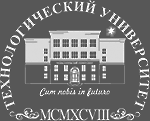 ТЕХНОЛОГИЧЕСКИЙ УНИВЕРСИТЕТСПИСОК  участников  Международной Открытой Олимпиады 
по МАТЕМАТИКЕ, прошедших во II турДата проведения I тура (дистанционное участие): 08 декабря 2019 г.Дата проведения II тура (очное участие): 26 января 2020 г.10 класс, 1 курс СПО.№ п/пФамилия ИмяУчреждениеГородАниськов Степан ВладимировичМБОУ «СОШ №12»КоролёвБазанов Даниил АлексеевичМБОУ Лицей ФрязиноБалицкий Данил АлександровичМБОУ «Образовательный центр №1»                                  ИвантеевкаБаранов Олег ЕвгеньевичКолледж космического машиностроения и технологий (ККМТ)КоролёвБелоусова Виолетта ИвановнаМБОУ «Образовательный центр №1»                                  ИвантеевкаБугулов Александр АсланбековичМБОУ «Гимназия №17»КоролёвБуланов Владислав ЮрьевичКолледж космического машиностроения и технологий (ККМТ)КоролёвВаллиулина Анастасия МаратовнаМБОУ «СОШ №3»ПушкиноВиноградов Артем ВладимировичМБОУ «Образовательный центр №1»                                  ИвантеевкаГоршков Александр АлексеевичМБОУ «Зверосовхозская СОШ» п. ЗверосовхозаПМР МОГостева Ксения АлександровнаКолледж космического машиностроения и технологий (ККМТ)КоролёвГрадусов Леонтий ВалентиновичКолледж космического машиностроения и технологий (ККМТ)КоролёвДамаев Эльдар РавильевичМБОУ «СОШ №3»ПушкиноДышковцова Екатерина АлександровнаМБОУ «Образовательный центр №1»                                  ИвантеевкаИвахненко Максим АлександровичМБОУ «СОШ №3»ПушкиноИльина Екатерина АлександровнаТехникум технологий и дизайна (ТТД)КоролёвКалещук Полина РомановнаМБОУ Лицей ФрязиноКатаев Юрий ИгоревичМБОУ «СОШ №4 им. Героя Советского Союза Ф.Т. Жарова»ШатураКашина Ольга АлексеевнаТехникум технологий и дизайна (ТТД)КоролёвКиселев Максим РомановичМБОУ «СОШ №4 им. Героя Советского Союза Ф.Т. Жарова»ШатураКочкова Татьяна СтаниславовнаМБОУ «СОШ №3»ПушкиноКузнецова Юлия ДенисовнаМБОУ «Гимназия №3»ИвантеевкаЛазован Вера  АлександровнаТехникум технологий и дизайна (ТТД)КоролёвЛебедева Елизавета АлексеевнаМБОУ Лицей ФрязиноЛихоманова Александра АлександровнаМБОУ «СОШ №2 им.  В.Н. Михайлова»КоролёвМагда Егор НикитичМБОУ «СОШ №19»Сергиев ПосадМишарин Вадим ВладимировичКолледж космического машиностроения и технологий (ККМТ)КоролёвМожаев Павел ДенисовичКолледж космического машиностроения и технологий (ККМТ)КоролёвНовоселова Варвара АндреевнаКолледж космического машиностроения и технологий (ККМТ)КоролёвПлатонова Ирина СергеевнаМБОУ Лицей ФрязиноПогуляев Федор ВладимировичКолледж космического машиностроения и технологий (ККМТ)КоролёвПолевая Марина АлександровнаМБОУ Лицей ФрязиноПрищепа Елизавета НиколаевнаМБОУ «СОШ №12»КоролёвРузавина Ксения ЕвгеньевнаМБОУ «Правдинская СОШ №2»г.п. Правдинский ПМР МОСергеев Иван ОстаповичМБОУ Краснознаменская СОШ п. Краснознаменский ЩМР МОСмирнова Анна ДмитриевнаМБОУ Лицей ФрязиноСмирнова Татьяна ДмитриевнаМБОУ Лицей ФрязиноСоколов Кирилл АлександровичМБОУ «Гимназия №3»ИвантеевкаТатаринцев Степан МихайловичКолледж космического машиностроения и технологий (ККМТ)КоролёвТепляков Леонид ВячеславовичМОУ «СОШ №5»ФрязиноТихонова Александра СергеевнаМБОУ «СОШ №2 им.  В.Н. Михайлова»КоролёвТожимухаммедов Асадбек Авазбек УглиМБОУ «СОШ №4 им. Героя Советского Союза Ф.Т. Жарова»ШатураШиманович Ольга ВячеславовнаКолледж космического машиностроения и технологий (ККМТ)Королёв